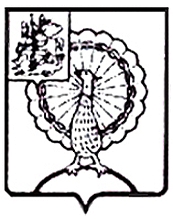 Совет депутатов городского округа СерпуховМосковской областиРЕШЕНИЕРуководствуясь Федеральным законом от 06.10.2003 № 131-ФЗ «Об общих принципах организации местного самоуправления в Российской Федерации», Федеральным законом от 02.03.2007 № 25-ФЗ «О муниципальной службе в Российской Федерации», Постановлением Правительства Российской Федерации от 18.09.2006 № 573 «О предоставлении социальных гарантий гражданам, допущенным к государственной тайне на постоянной основе, и сотрудникам структурных подразделений по защите государственной тайны»,  Законом      Московской     области   от    25.12.2007 № 137/2007-ОЗ «О муниципальной службе в Московской области»,     Законом       Московской      области    от 11.11.2011 № 194/2011-ОЗ «О денежном содержании лиц, замещающих муниципальные должности и должности муниципальной службы в Московской области», Уставом муниципального образования «Городской округ Серпухов Московской области»,  Совет депутатов городского округа  Серпуховрешил:        1. Внести в Положение о денежном содержании лиц, замещающих муниципальные должности  и должности муниципальной службы в городе Серпухове Московской области, утвержденное решением Совета депутатов города  Серпухова   от   21.12.2011    № 152/14, следующие изменения:        1.1 в названии и по тексту Положения слова «Город Серпухов Московской области» заменить словами «Городской округ Серпухов Московской области» в соответствующих падежах;        1.2 раздел 8 Положения дополнить пунктом 2.1 следующего содержания: «2.1. Сотрудникам структурных подразделений по защите государственной тайны дополнительно к ежемесячной процентной надбавке к должностному окладу, предусмотренной пунктом 2 раздела 8 настоящего Положения, выплачивается процентная надбавка к должностному окладу  за стаж работы в указанных структурных подразделениях.Размер процентной надбавки к должностному окладу  при стаже работы от 1 до 5 лет составляет 10 процентов, от 5 до 10 лет - 15 процентов, от 10 лет и выше - 20 процентов.В стаж работы сотрудников структурных подразделений по защите государственной тайны, дающий право на получение указанной надбавки, включается время работы в структурных подразделениях по защите государственной тайны других органов государственной власти, органов местного самоуправления и организаций».	2. Направить  настоящее  решение  Главе  городского  округа  Серпухов Д.В. Жарикову для подписания и официального опубликования (обнародования).	3. Контроль за выполнением настоящего решения возложить на постоянную депутатскую Комиссию по нормотворчеству и организации депутатской деятельности, взаимодействию с общественными организациями и правоохранительными органами (Киблицки Я.Й.).Председатель Совета депутатов городского округа                                                                             И. Н. ЕрмаковГлава городского округа                                                                  Д. В. ЖариковПодписано Главой городского округа 05.02.2018№  254/29   от 31.01.2018  №  254/29   от 31.01.2018  О внесении изменений в Положение о денежном содержании лиц,    замещающих муниципальные должности  и должности муниципальной службы в городе Серпухове Московской области, утвержденное решением Совета депутатов города  Серпухова   от   21.12.2011    № 152/14 